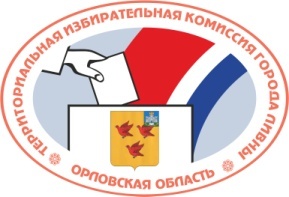 ОРЛОВСКАЯ ОБЛАСТЬТЕРРИТОРИАЛЬНАЯ ИЗБИРАТЕЛЬНАЯ КОМИССИЯГОРОДА ЛИВНЫРЕШЕНИЕ28 декабря 2016 г.								№2/7-6г. ЛивныО распределении обязанностей среди членов территориальной избирательной комиссии города Ливны с правом решающего голосаВ связи с назначением нового состава территориальной избирательной комиссии города Ливны, утвержденным постановлением Избирательной комиссии Орловской области от 2 июня 2016 года №142/1125-5 «О формировании территориальной избирательной комиссии города Ливны» и с целью координации работы членов территориальной избирательной комиссии города Ливны с правом решающего голоса, территориальная избирательная комиссия города Ливны РЕШИЛА:1. Утвердить следующее распределение обязанностей среди членов территориальной избирательной комиссии города Ливны с правом решающего голоса:1.1 Горюшкина Н.Н., Курганов Ю.Н., Кофанова Л.И.  – взаимодействие с Избирательной комиссией Орловской области, органами государственной власти, местного самоуправления по вопросам, связанным с подготовкой и проведений выборов разного уровня;1.2 Горюшкина Н.Н., Курганов Ю.Н.,  Кофанова Л.И., – осуществление контроля за соблюдением избирательных прав и права на участие в референдуме граждан Российской Федерации;1.3 Кофанова Л.И. – ведение делопроизводства;1.4 Горюшкина Н.Н., Курганов Ю.Н., Кофанова Л.И. – контроль за целевым расходованием средств бюджетов различный уровней, выделенных на подготовку и проведение выборов;1.5 Курганов Ю.Н. – руководство деятельностью контрольно-ревизионной службы;1.6 Горюшкина Н.Н., Курганов Ю.Н., Кофанова Л.И. – руководство деятельностью территориальной избирательной комиссии при организации работы рабочей группы по приему и проверке избирательных документов, представляемых кандидатами;1.7 Кофанова Л.И. – контроль за полнотой документов, представленных кандидатами при их выдвижении и поданных ими на регистрацию;1.8 Курганов Ю.Н., Махова Ю.В., Мартынова Ю.В. – контроль за организацией работы по проверке формирования и расходования денежных средств избирательных фондов кандидатов;1.9 Горюшкина Н.Н., Кофанова Л.И., Василишина Е.Ю. – повышение профессиональной подготовки членов территориальной избирательной комиссии, нижестоящих избирательных комиссий и других организаторов выборов;1.10 Горюшкина Н.Н., Батищев А.С., Тарасова И.А. – взаимодействие со СМИ;1.11 Горюшкина Н.Н., Василишина Е.Ю., Тарасова И.С. – обеспечение прав граждан РФ, кандидатов, избирательных объединений при проведении агитационных мероприятий, в том числе через СМИ;1.12 Курганов Ю.Н., Бобкина В.А., Мартынова Ю.В., Махова Ю.В. – ведение контроля и учета за предоставлением помещений при проведении публичных агитационных мероприятий;1.13 Батищев А.С., Бобкина В.А., Тарасова И.А. – контроль за соблюдением избирательных прав студентов, военнослужащих, избирателей, избирателей с ограниченными физическими возможностями, избирателей, находящихся в местах временного пребывания;1.14 Курганов Ю.Н., Кофанова Л.И., Василишина Е.Ю. – подготовка к рассмотрению на заседании территориальной избирательной комиссии поступивших жалоб, заявлений, обращений граждан;1.15 Горюшкина Н.Н., Курганов Ю.Н., Кофанова Л.И., Батищев А.С., Мартынова Ю.В. – взаимодействие с правоохранительными органами по вопросам обеспечения избирательных прав граждан;1.16 Курганов Ю.Н., Кофанова Л.И. – контроль за своевременным вводом сведений о выдвинутых и зарегистрированных кандидатах, сведений о размере и источниках их доходов, финансовых отчетов кандидатов в систему ГАС РФ «Выборы»;1.17 Горюшкина Н.Н., Махова Ю.В., Тарасова И.А. – осуществление контроля за распределением эфирного времени и печатной площади между зарегистрированными кандидатами при проведении предвыборной агитации;1.18 Горюшкина Н.Н., Курганов Ю.Н., Кофанова Л.И., Батищев А.С., Бобкина В.А., Василишина Е.Ю., Мартынова Ю.В., Махова Ю.В., Тарасова И.А. – осуществление контроля за размещением на территории города Ливны агитационных материалов кандидатов;1.19 Горюшкина Н.Н., Курганов Ю.Н., Кофанова Л.И. – контроль за обеспечением единого порядка голосования, подсчета голосов избирателей, установления итогов голосования, определения результатов и итогов выборов, передача в Избирательную комиссию Орловской области протоколов  и сводных таблиц об итогах голосования;1.20 Курганов Ю.Н., Кофанова Л.И., Василишина Е.Ю. – составление протоколов об административных правонарушениях;1.21 Курганов Ю.Н., Бобкина В.А., Махова Ю.В. – обеспечение соблюдения нормативов технологического оборудования участковыми избирательными комиссиями;1.21 Горюшкина Н.Н., Кофанова Л.И., Мартынова Ю.В. – осуществление деятельности, направленной на повышение правовой и электоральной культуры молодых и будущих избирателей.2. Секретарю территориальной избирательной комиссии города Ливны Кофановой Л.И. ознакомить членов территориальной избирательной комиссии города Ливны с настоящим решением.3. Контроль за исполнением настоящего решения возложить на председателя территориальной избирательной комиссии города Ливны Горюшкину Н.Н.4. Разместить настоящее решение на официальном сайте территориальной избирательной комиссии города Ливны в информационно-телекоммуникационной сети «Интернет».Председатель ТИК							Н.Н. ГорюшкинаСекретарь ТИК								Л.И. Кофанова